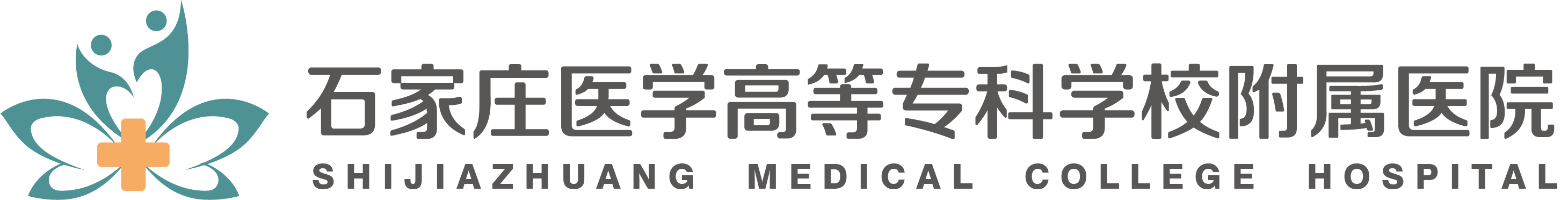 新药申请表药品通用名规格规格剂型剂型剂型适应症用法用量医保类别甲（    ）乙（    ）乙（    ）乙（    ）乙（    ）丙（    ）丙（    ）丙（    ）自费（    ）自费（    ）自费（    ）是否中标是（    ）是（    ）是（    ）否（    ）否（    ）否（    ）否（    ）否（    ）否（    ）否（    ）否（    ）医院已有同类产品名称（无同类的可不填）名称名称名称规格、剂型规格、剂型规格、剂型生产厂家生产厂家生产厂家挂网价挂网价医院已有同类产品名称（无同类的可不填）科室讨论意见讨论人员签字申请科室科主任签字：科主任签字：科主任签字：科主任签字：科主任签字：药学部初审意见主管院长意见                             签字：                             签字：                             签字：                             签字：                             签字：                             签字：                             签字：                             签字：                             签字：                             签字：                             签字：药事委员会意见备    注                                日期：       年   月   日                                日期：       年   月   日                                日期：       年   月   日                                日期：       年   月   日                                日期：       年   月   日                                日期：       年   月   日                                日期：       年   月   日                                日期：       年   月   日                                日期：       年   月   日                                日期：       年   月   日                                日期：       年   月   日